Seite 1Besuchsbericht 2. Ausbildungsjahr (3 BFA 2)Seite 2EinverständniserklärungGliederungAufgabenstellung für den Praxisbesuch/Aufgabenstellung PflegeberichtInformationssammlung/Angaben zur PersonMed. Diagnosen und Zuordnung der MedikamenteThemenbezogene PflegeplanungQuellenangabe (Literatur mit Seitenangaben und vollständige Internetadresse)Fachbuchrecherche und Internetrecherche = 3 : 1Unterschrift des Schülers/der SchülerinIch erkläre, dass ich den vorliegenden Bericht selbstständig angefertigt habe und wörtliche oder sinngemäße Zitate als solche gekennzeichnet habe. Außer den genannten Quellen habe ich keine Hilfsmittel verwendet.Seite 3Aufgabenstellung für den Praxisbesuch Pflege 2. AusbildungsjahrInformationsweitergabe/ÜbergabeDer Bewohner/Patient wird dem Fachlehrer vorgestellt:PersonalienKurzbiografiealle medizinischen Diagnosen benennen und definieren mit Zuordnung der Medikamente in Bezug auf Dosierung, Wirkung, Wirkstoffgruppe, NW bezogen auf den Bewohner, Indikationalle ABEDL’s den entsprechenden medizinischen Diagnosen zuordnenLösung der Aufgabe mit BegründungIst-Zustand des Bewohners/PatientenRichten Sie eine sterile und unsterile Ablagefläche.Führen Sie unter sterilen Bedingungen einen Verbandswechsel durch.Reflektion des Besuches und des Arbeitsauftrages:Nehmen Sie Stellung zu ihrer durchgeführten Tätigkeit, z. B: Mussten Sie von der Pflegeplanung abweichen oder ist Ihnen während der Ausführung ein Fehler unterlaufen?Begründung der selbständig ausgewählten pflegerischen SchwerpunkteAushändigen des Besuchsberichts und des PraxisleitfadensSeite 4Aufgabenstellung PflegeberichtSeite 5Informationssammlung/Angaben zur PersonSeite 63. Medizinische Diagnosen und Zuordnung der MedikamenteSeite 73. Medizinische Diagnosen und Zuordnung der MedikamenteSeite 83. Medizinische Diagnosen und Zuordnung der MedikamenteSeite 93. Medizinische Diagnosen und Zuordnung der MedikamenteSeite 103. Medizinische Diagnosen und Zuordnung der MedikamenteSeite 114. Themenbezogene Pflegeplanung: Thema: ______________________________________________________________________Seite 124. Themenbezogene Pflegeplanung: Thema: ______________________________________________________________________Seite 134. Themenbezogene Pflegeplanung: Thema: ______________________________________________________________________Seite 144. Themenbezogene Pflegeplanung: Thema: ______________________________________________________________________Seite 154. Themenbezogene Pflegeplanung: Thema: ______________________________________________________________________Seite 16Bewertung Praxisbesuch Pflege	2. AusbildungsjahrSeite 17Bewertung für die Führung des Praxisleitfadens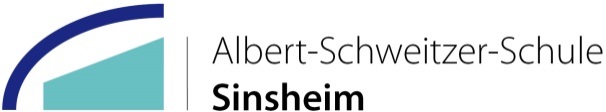 Alte Daisbacher Straße 7 a74889 Sinsheim Tel:	07261 946-300Fax:	07261 946-320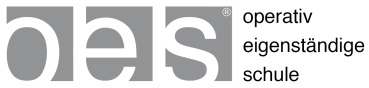 DatumName des/der AuszubildendenAusbildungsjahrAnschrift der PflegeeinrichtungAbteilung/Wohnbereich/Station/
Tour (ambulante Pflege)Betreuende LehrkraftSchuleAlbert-Schweitzer-SchuleAlte Daisbacher Straße 7 a74889 SinsheimAlte Daisbacher Straße 7 a74889 Sinsheim Tel:	07261 946-300Fax:	07261 946-320Bewohner/-in / Patient/-inBetreuer/-inStationsleitungMentor/-in / Praxisanleiter/-inDatumAuszubildende/rAlte Daisbacher Straße 7 a74889 Sinsheim Tel:	07261 946-300Fax:	07261 946-320Alte Daisbacher Straße 7 a74889 Sinsheim Tel:	07261 946-300Fax:	07261 946-320Datum des PflegebesuchsDatum des PflegebesuchsName des/der AuszubildendenName des/der AuszubildendenAusbildungsjahrAusbildungsjahrAnschrift der PflegeeinrichtungAnschrift der PflegeeinrichtungAbteilung/Wohnbereich/Station/
Tour (ambulante Pflege)Abteilung/Wohnbereich/Station/
Tour (ambulante Pflege)Aufgabenstellung (Pflegemaßnahme) benennenAufgabenstellung (Pflegemaßnahme) benennenUnterschriftenKlassenlehrer/-in / Lehrkraft für PflegeKlassenlehrer/-in / Lehrkraft für PflegeAuszubildende/rAuszubildende/rWohnbereichsleiter/-inWohnbereichsleiter/-inStationsleiter/-inStationsleiter/-inMentor/-inMentor/-inAlte Daisbacher Straße 7 a74889 Sinsheim Tel:	07261 946-300Fax:	07261 946-320Name (nur Initialien):Alter:Geburtsort:Familienstand:Staatsangehörigkeit:Konfession:Heimaufenthalt seit:Ambulante Pflege seit:Gründe für Heimeinzug/Ambulante Pflege:Gründe für Heimeinzug/Ambulante Pflege:Gründe für Heimeinzug/Ambulante Pflege:Gründe für Heimeinzug/Ambulante Pflege:Pflegegrad:Betreuung nach BGB § 1899:Betreuung nach BGB § 1899:Betreuung nach BGB § 1899:Betreuung nach BGB § 1899:Alte Daisbacher Straße 7 a74889 Sinsheim Tel:	07261 946-300Fax:	07261 946-320Med. Diagnosen (Fachsprache mit deutscher Übersetzung und Erklärung)Erklärung der med. Diagnosenbezogen auf den BewohnerMedikamente mit Dosierung, Wirkung, 
Wirkstoffgruppe, Nebenwirkungen bezogen auf die med. Diagnose (Indikation) des BewohnersAlte Daisbacher Straße 7 a74889 Sinsheim Tel:	07261 946-300Fax:	07261 946-320Med. Diagnosen (Fachsprache mit deutscher Übersetzung und Erklärung)Erklärung der med. Diagnosenbezogen auf den BewohnerMedikamente mit Dosierung, Wirkung, 
Wirkstoffgruppe, Nebenwirkungen bezogen auf die med. Diagnose (Indikation) des BewohnersAlte Daisbacher Straße 7 a74889 Sinsheim Tel:	07261 946-300Fax:	07261 946-320Med. Diagnosen (Fachsprache mit deutscher Übersetzung und Erklärung)Erklärung der med. Diagnosenbezogen auf den BewohnerMedikamente mit Dosierung, Wirkung, 
Wirkstoffgruppe, Nebenwirkungen bezogen auf die med. Diagnose (Indikation) des BewohnersAlte Daisbacher Straße 7 a74889 Sinsheim Tel:	07261 946-300Fax:	07261 946-320Med. Diagnosen (Fachsprache mit deutscher Übersetzung und Erklärung)Erklärung der med. Diagnosenbezogen auf den BewohnerMedikamente mit Dosierung, Wirkung, 
Wirkstoffgruppe, Nebenwirkungen bezogen auf die med. Diagnose (Indikation) des BewohnersAlte Daisbacher Straße 7 a74889 Sinsheim Tel:	07261 946-300Fax:	07261 946-320Med. Diagnosen (Fachsprache mit deutscher Übersetzung und Erklärung)Erklärung der med. Diagnosenbezogen auf den BewohnerMedikamente mit Dosierung, Wirkung, 
Wirkstoffgruppe, Nebenwirkungen bezogen auf die med. Diagnose (Indikation) des BewohnersAlte Daisbacher Straße 7 a74889 Sinsheim Tel:	07261 946-300Fax:	07261 946-320Pflegediagnose ABEDL orientiert (Ressourcen/Probleme) (mit Ursachen und Symptomen)Pflegeziele (realistisch, erreichbar, überprüfbar)Pflegemaßnahmen (W-Fragen)Alte Daisbacher Straße 7 a74889 Sinsheim Tel:	07261 946-300Fax:	07261 946-320Pflegediagnose ABEDL orientiert (Ressourcen/Probleme) (mit Ursachen und Symptomen)Pflegeziele (realistisch, erreichbar, überprüfbar)Pflegemaßnahmen (W-Fragen)Alte Daisbacher Straße 7 a74889 Sinsheim Tel:	07261 946-300Fax:	07261 946-320Pflegediagnose ABEDL orientiert (Ressourcen/Probleme) (mit Ursachen und Symptomen)Pflegeziele (realistisch, erreichbar, überprüfbar)Pflegemaßnahmen (W-Fragen)Alte Daisbacher Straße 7 a74889 Sinsheim Tel:	07261 946-300Fax:	07261 946-320Pflegediagnose ABEDL orientiert (Ressourcen/Probleme) (mit Ursachen und Symptomen)Pflegeziele (realistisch, erreichbar, überprüfbar)Pflegemaßnahmen (W-Fragen)Alte Daisbacher Straße 7 a74889 Sinsheim Tel:	07261 946-300Fax:	07261 946-320Pflegediagnose ABEDL orientiert (Ressourcen/Probleme) (mit Ursachen und Symptomen)Pflegeziele (realistisch, erreichbar, überprüfbar)Pflegemaßnahmen (W-Fragen)Alte Daisbacher Straße 7 a74889 Sinsheim Tel:	07261 946-300Fax:	07261 946-320Thema:Auszubildende/r:Pflegeeinrichtung:Schriftliche AusarbeitungSchriftliche AusarbeitungSchriftliche AusarbeitungSchriftliche AusarbeitungBewertungskriterienMax. PunktzahlErreichte PunktzahlInformationssammlung2 P.Med. Diagnosen/Medikamente18 P.Pflegeplanung20 P.Praxisleitfaden (Punktabzug)max. - 20 P.Quellenangabe (Punktabzug)max. - 4 P.Sonstiges (Punktabzug)z. B. persönliche Hygiene, Unfallverhütungsvorschriftenmax. - 10 P.Punkte insgesamt40 P.NotePraktische DurchführungPraktische DurchführungPraktische DurchführungPraktische Durchführungunter Berücksichtigung der Fachkompetenz, Methodenkompetenz, 
Personalkompetenz, Sozialkompetenzunter Berücksichtigung der Fachkompetenz, Methodenkompetenz, 
Personalkompetenz, Sozialkompetenzunter Berücksichtigung der Fachkompetenz, Methodenkompetenz, 
Personalkompetenz, Sozialkompetenzunter Berücksichtigung der Fachkompetenz, Methodenkompetenz, 
Personalkompetenz, Sozialkompetenzunter Berücksichtigung der Fachkompetenz, Methodenkompetenz, 
Personalkompetenz, Sozialkompetenzunter Berücksichtigung der Fachkompetenz, Methodenkompetenz, 
Personalkompetenz, Sozialkompetenzunter Berücksichtigung der Fachkompetenz, Methodenkompetenz, 
Personalkompetenz, Sozialkompetenzunter Berücksichtigung der Fachkompetenz, Methodenkompetenz, 
Personalkompetenz, SozialkompetenzBewertungskriterienBewertungskriterienBewertungskriterienBewertungskriterienMax. PunktzahlMax. PunktzahlErreichte PunktzahlInformationsweitergabeInformationsweitergabeInformationsweitergabeInformationsweitergabe20 P.20 P.Durchführung der geplanten MaßnahmeDurchführung der geplanten MaßnahmeDurchführung der geplanten MaßnahmeDurchführung der geplanten Maßnahme20 P.20 P.ZeitmanagementZeitmanagementZeitmanagementZeitmanagement5 P.5 P.ReflexionReflexionReflexionReflexion5 P.5 P.Punkte insgesamtPunkte insgesamtPunkte insgesamtPunkte insgesamt50 P.50 P.NoteBewertung insgesamt:Bewertung insgesamt:Bewertung insgesamt:Bewertung insgesamt:Bewertung insgesamt:Bewertung insgesamt:Bewertung insgesamt:Bewertung insgesamt:Schriftlich:x 1 =Praktisch:x 3 =Gesamtnote:: 4 =Unterschrift:Unterschrift:Alte Daisbacher Straße 7 a74889 Sinsheim Tel:	07261 946-300Fax:	07261 946-320Auszubildende/r:Schuljahr:AusbildungsjahrKriterienMax. PunktabzugPunktabzugPraxisleitfaden in KlemmordnerAussehen/Ästhetik2 Pkt.Formalien und UnterschriftenS. 5 – 9 und S. 19 (je Seite 1 Pkt.)4 Pkt.Formalien und UnterschriftenS. 20 (Schweigepflicht)2 Pkt.Nachweis über zu erlernende Tätigkeit (BESTA)Aktueller StandVollständigkeitUnterschriftenbis 10 Pkt.Fehlende Vorlage des Praxisleitfaden beim PraxisbesuchPraxisleitfaden muss am darauf folgenden Schultag nachgereicht werden2 Pkt.Praxisleitfaden wird nicht vorgelegt20 Pkt.